DICHIARAZIONE SOSTITUTIVA DI CERTIFICAZIONE (art. 46 e 47 D.P.R. 445/2000)Il/La sottocritto/a______________________________________________________________,ai sensi e per gli effetti degli articoli 46 e 47 e consapevole delle sanzioni penali previste dall’articolo 76 del D.P.R. 28 dicembre 2000, n. 445 nelle ipotesi di falsità in atti e dichiarazioni mendaci, dichiara che le informazioni riportate nel presente curriculum vitae, redatto in formato europeo, corrispondono a verità.Luogo, data ________________________________________________Firma _____________________________________________________Autorizzo il trattamento dei miei dati personali presenti nel CV ai sensi del Decreto Legislativo 30/06/2003, n.196 “Codice in materia di protezione dei dati personali” e dell’art.13 del GDP (Regolamento UE 2016/679)Luogo, data ________________________________________________Firma _____________________________________________________Formato europeo per il curriculum vitae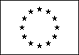 Informazioni personaliNome[Cognome, Nome, e, se pertinente, altri nomi ]Indirizzo[ Numero civico, strada o piazza, codice postale, città, paese ]TelefonoFaxE-mailNazionalitàData di nascita[ Giorno, mese, anno ]Esperienza lavorativaDate (da – a)  (motivi di cessazione) [ Iniziare con le informazioni più recenti ed elencare separatamente ciascun impiego pertinente ricoperto. Nome e indirizzo del datore di lavoro pubblico o privatoTipo di azienda/ente e settore/Direzione/Natura e tipologia (tempo pieno o parziale) del rapporto di lavoroProfilo Professionale/Categoria/ CCNLAttività, mansioni e responsabilità (riportare dettagliatamente le attività ed i compiti svolti)Istruzione e formazione• Date (da – a)[ Iniziare con le informazioni più recenti ed elencare separatamente ciascun corso pertinente frequentato con successo. ATTENZIONE: evidenziare se corso superato con esame/test finale]• Nome e tipo di istituto di istruzione o formazione• Principali materie / abilità professionali oggetto dello studio• Qualifica conseguita• Livello nella classificazione nazionale (se pertinente)Madrelingua[ Indicare la madrelingua ]Altre lingua[ Indicare la lingua ]• Capacità di lettura[ Indicare il livello: eccellente, buono, elementare. ]• Capacità di scrittura[ Indicare il livello: eccellente, buono, elementare. ]• Capacità di espressione orale[ Indicare il livello: eccellente, buono, elementare. ]Capacità e competenze relazionaliVivere e lavorare con altre persone, in ambiente multiculturale, occupando posti in cui la comunicazione è importante e in situazioni in cui è essenziale lavorare in squadra (ad es. cultura e sport), ecc.[ Descrivere tali competenze e indicare dove sono state acquisite. ]Capacità e competenze organizzative  Ad es. coordinamento e amministrazione di persone, progetti, bilanci; sul posto di lavoro, in attività di volontariato (ad es. cultura e sport), a casa, ecc.[ Descrivere tali competenze e indicare dove sono state acquisite. ]Capacità e competenze tecnicheCon computer, attrezzature specifiche, macchinari, ecc.[ Descrivere tali competenze e indicare dove sono state acquisite. ]Capacità e competenze artisticheMusica, scrittura, disegno ecc.[ Descrivere tali competenze e indicare dove sono state acquisite. ]Altre capacità e competenzeCompetenze non precedentemente indicate.[ Descrivere tali competenze e indicare dove sono state acquisite. ]Patente o patentiUlteriori informazioni[ Inserire qui ogni altra informazione pertinente, ad esempio persone di riferimento, referenze ecc. ]Allegati[ Se del caso, enumerare gli allegati al CV. ]